Geografia, kl.VI, 27.04Temat: Podsumowanie działu – geografia Europy.Przeczytaj i powtórz treści podsumowujące dział tematyczny - Europa.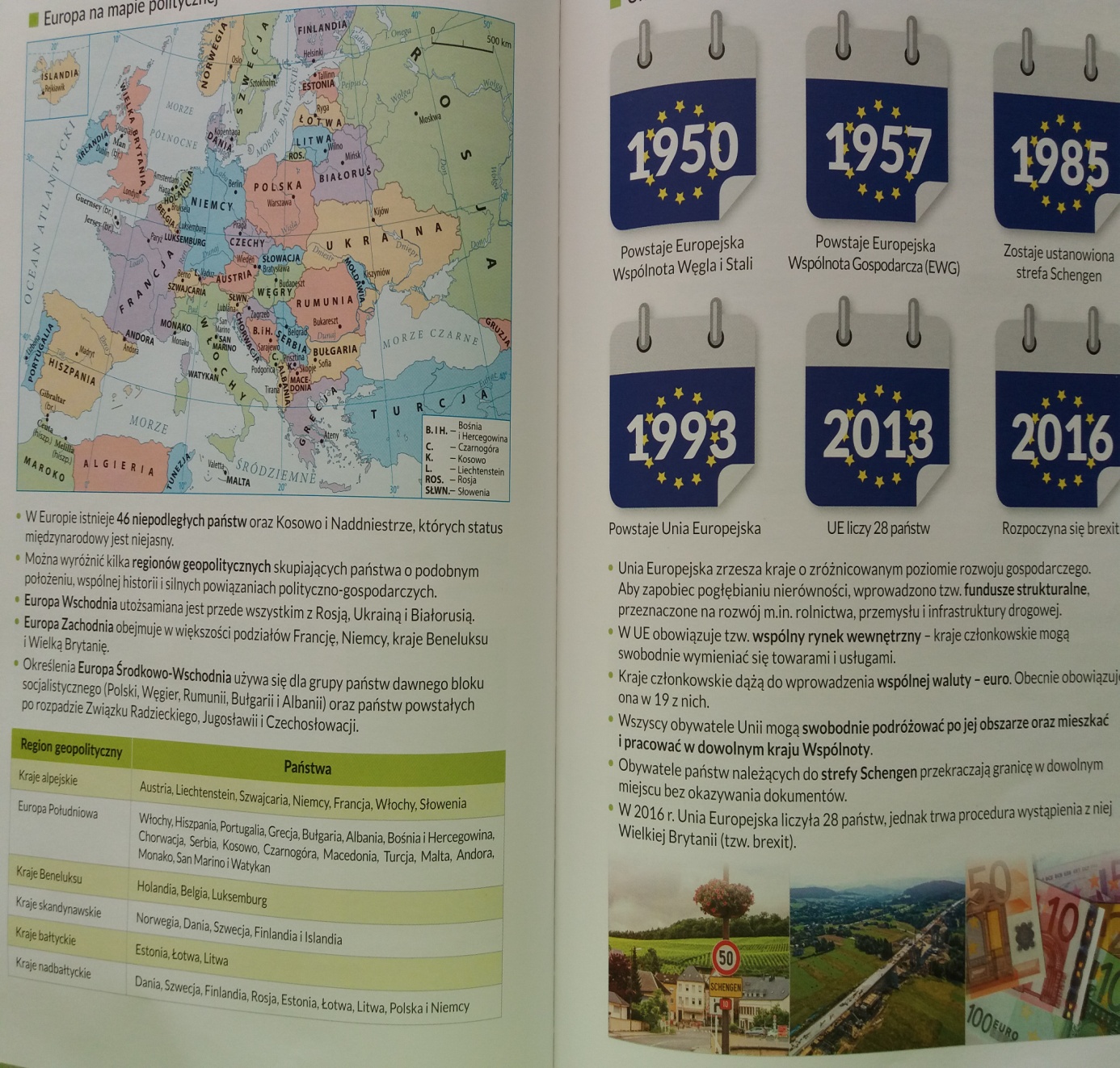 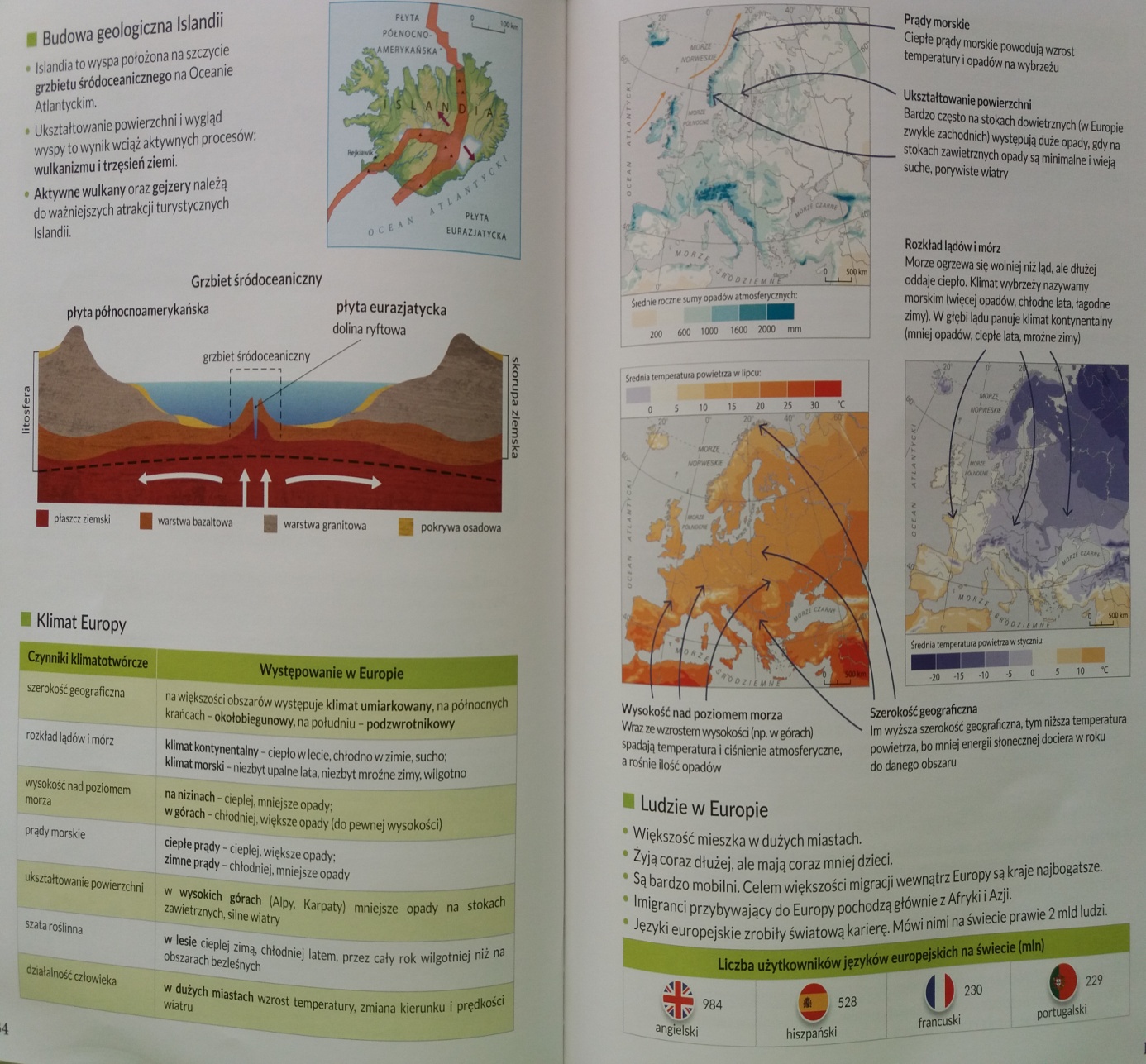 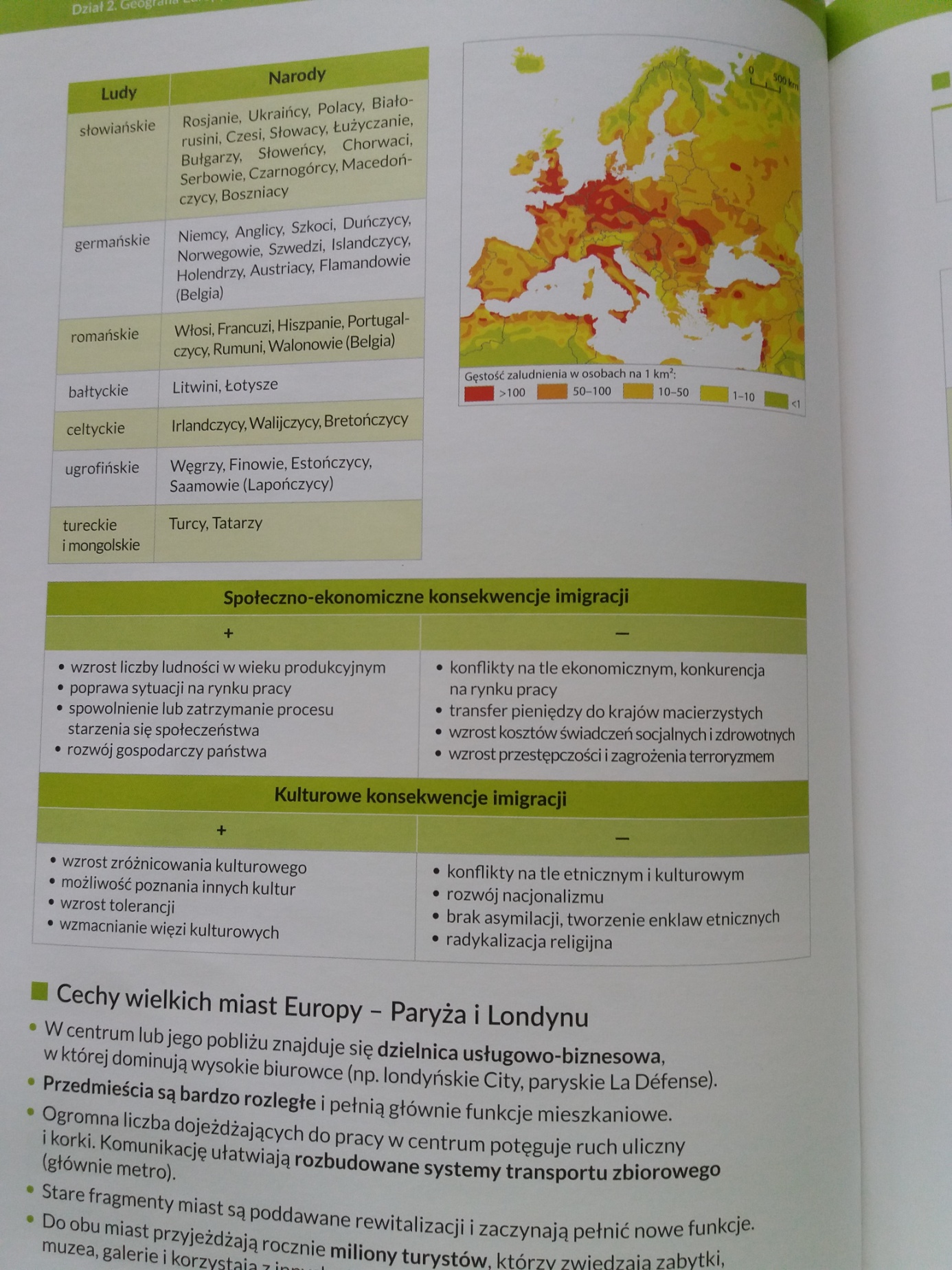 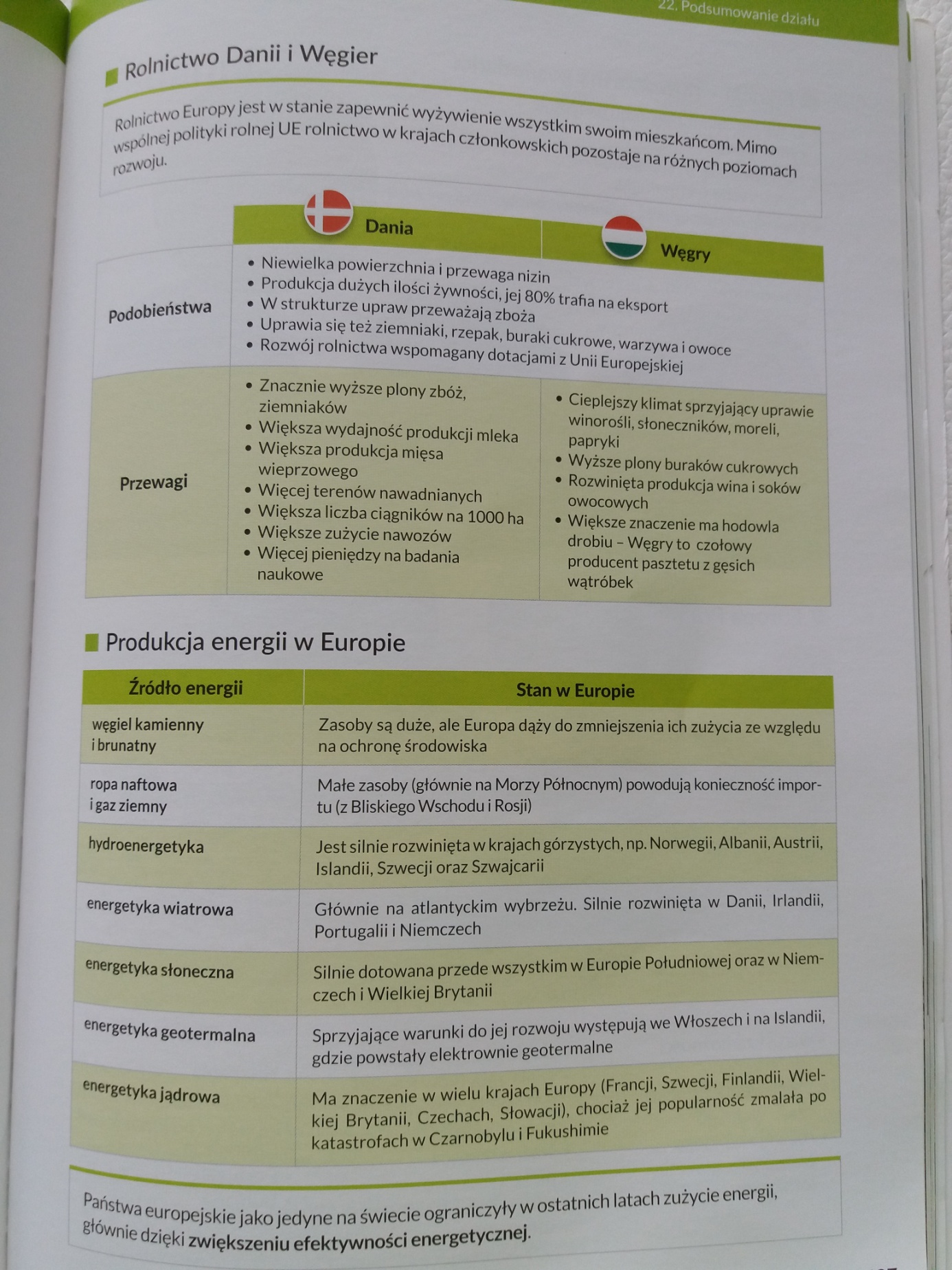 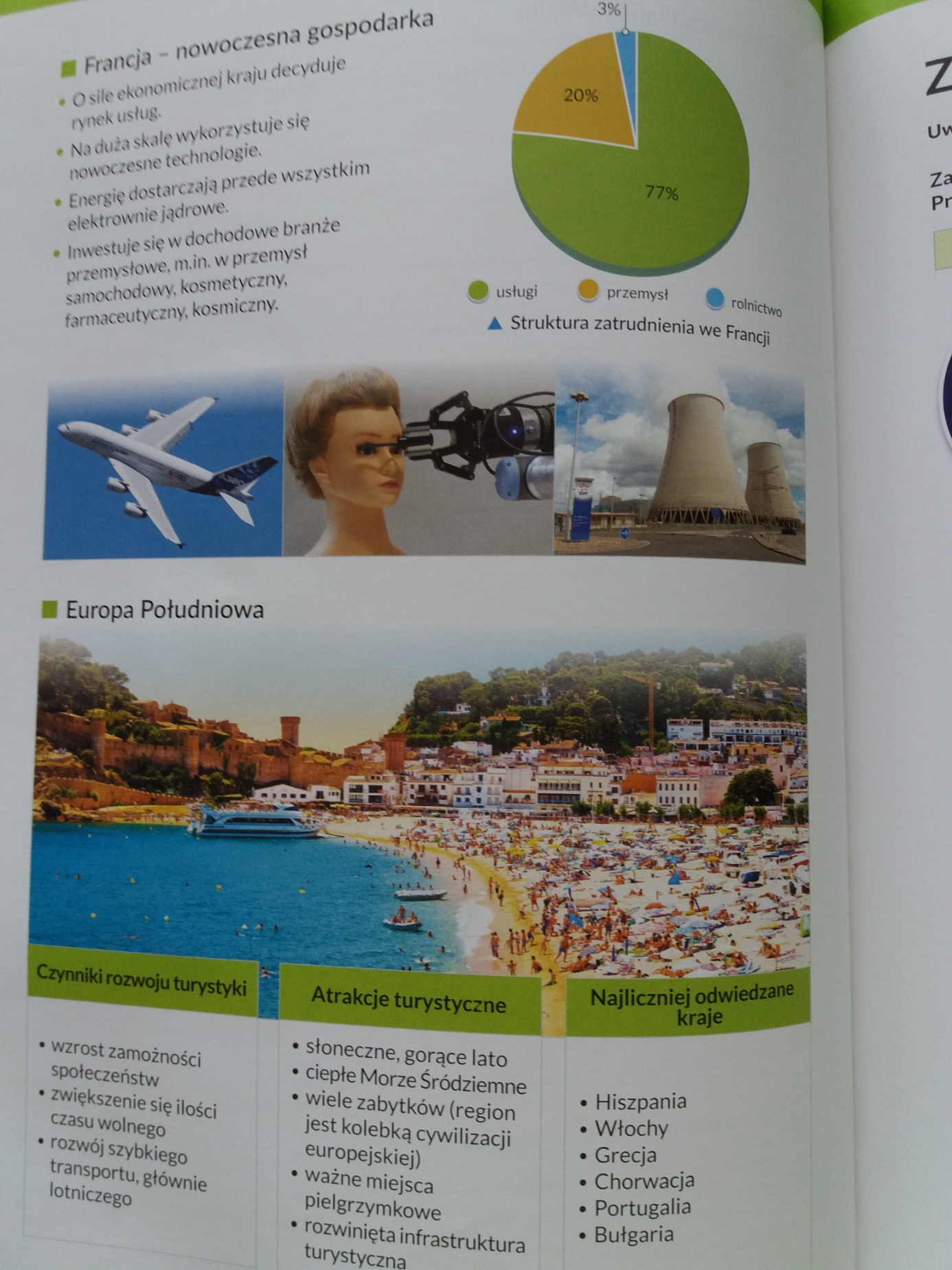 